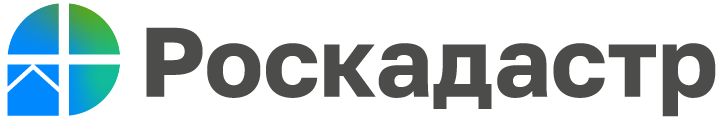 Филиал ППК «Роскадастр» по Волгоградской области разъясняет, в каком виде можно получить сведения из ЕГРНЭксперты филиала ППК «Роскадастр» по Волгоградской области напоминают, что сведения из ЕГРН можно получить в виде:1. Выписки из ЕГРН – это основной документ, подтверждающий, что здание, жильё, машино-место или участок земли прошли кадастровый учёт, а права на них были зарегистрированы. Она чаще всего используется для проверки юридической чистоты недвижимого имущества. Получив документ, можно убедиться в достоверности данных об объекте.Виды выписок:- выписка из ЕГРН об основных характеристиках и зарегистрированных правах на объект недвижимости. Она содержит характеристики самого объекта, ФИО собственника (если заказывает собственник) или наименование организации-владельца (если она есть), записи об ограничениях, обременении, аресте (если они есть);- выписка из ЕГРН об объекте недвижимости. Расширенная выписка дает более подробные сведения о недвижимости и зарегистрированных правах на нее;- выписка из ЕГРН о переходе прав на объект недвижимости; - выписка из ЕГРН о правах отдельного лица на имевшиеся (имеющиеся) у него объекты недвижимости. В ней указываются сведения об объектах, которые принадлежат или принадлежали конкретному лицу на определенную дату или период времени;- выписка из ЕГРН о зарегистрированных договорах участия в долевом строительстве; - выписка из ЕГРН о содержании правоустанавливающих документов;- выписка из ЕГРН о признании правообладателя недееспособным или ограниченно дееспособным;- выписка из ЕГРН о дате получения органом регистрации прав заявления о государственном кадастровом учете и (или) государственной регистрации прав и прилагаемых к нему документов; - выписка из ЕГРН о зоне с особыми условиями использования территорий, территориальной зоне, публичном сервитуте, территории объекта культурного наследия, территории опережающего развития, зоне территориального развития в Российской Федерации, игорной зоне, лесничестве, территории, в отношении которой принято решение о резервировании земель для государственных или муниципальных нужд, особо охраняемой природной территории, лесопарковом зеленом поясе, особой экономической зоне, охотничьем угодье, Байкальской природной территории и ее экологических зонах, береговой линии (границе водного объекта), проекте межевания территории; - выписка из ЕГРН о границе между субъектами Российской Федерации, границе муниципального образования и границе населенного пункта; - выписка из ЕГРН о кадастровой стоимости объекта недвижимости; - выписка из ЕГРН об установленных в пользу отдельного лица ограничениях прав и (или) обременениях объекта недвижимости.2. Кадастрового плана территории, в котором отображается информация обо всех объектах недвижимости, поставленных на кадастровый учет на территории одного квартала.3. Копии документа, на основании которого сведения внесены в ЕГРН, в том числе копии договоров и иных документов, которые выражают содержание односторонних сделок, совершенных в простой письменной форме, и содержатся в реестровых делах.4. Справки о лицах, получивших сведения об объекте недвижимости.«Запросить необходимые сведения, содержащиеся в ЕГРН можно обратившись на официальный сайт Росреестра, Единый портал государственных и муниципальных услуг и посетив любой офис многофункционального центра «Мои документы», – отмечает заместитель директора филиала ППК «Роскадастр» по Волгоградской области Илья Иванов. С уважением, Голикова Евгения Валерьевна, специалист по взаимодействию со СМИ Роскадастра по Волгоградской областиTel: 8 (8442) 60-24-40 (2307)e-mail: ekz_34@mail.ruМы ВКонтакте, Одноклассники, Телеграм